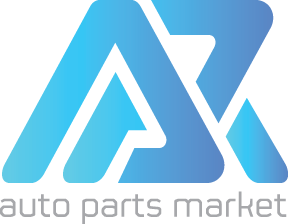 Инструкция по работе с  API APM.GROUPДоступ к API осуществляется по протоколу HTTPS. Точка доступа - https://api.apm.group/Все запросы должны быть реализованы методом POST. API поддерживает общение в двух форматах: JSON и XML. Формат ответа соответствует формату запроса. По умолчанию JSON.Количество попыток введения неверного пароля ограничено ( ip - адрес блокируется на 3 часа по их исчерпанию). Для использования API требуется иметь подтвержденную учетную запись на сайте https://apm.group и действующий `token`. `token` будет действителен только для ip-адреса , с которого происходила его генерация. Так же он не имеет срока годности (обновляется при повторной генерации вместе с ip-адрессом, с которого был сгенерирован). Для использования некольких аккаунтов с одного адресса необходимо предупредить администрацию сайта.Параметры `token` и `name`  обязательны для работы с API (описание генерации представлено ниже).1. Генерация `token` ( необходим для работы с API )url для доступа - /token username – логин на сайте. Обязательныйpassword – пароль от аккаунта. Обязательныйtoken - ключ для работы с API. name - логин пользователя JSON Запрос: { "username": "test", "password": "myrealpassword" } Ответ: { "name": "test", "token": "ZtAZABfaQ78-EXT44M_HKvxyefVj8JM7" } 2. Поиск товарных позицийurl для доступа - /product/search code - строка с кодом товарной позиции. Обязательный. Возможно указать несколько позиций через `||` (не более 10). Пример "37566ere||3674555||mpu-010". analogs - отвечает за возврата списка аналогов по искомой товарной позиции. Допустимые значение "true" или "false". Необязательный. По умолчанию "false". JSON Запрос: {  "name":"test_name",  "token":"ZzcM5gWnNLizvVRxFcrTfK7PKlDbCa0W",  "code":"263202F100",  "analogs":true}Ответ: {    "263202F100_code": {        "mainProducts": [            {                "id": "1714422",                "code": "263202F100",                "name": "Фильтр масляный  MOBIS ",                "price": 7.05,                "currency_id": "1",                "available": "7",                "min_lot": "1",                "make": "MOBIS",                "weight": "0.114",                "delivery": null,                "priceName": "UA",                "supplier_id": "3",                "price_info": 7.05,                "currency": "USD"            },            {                "price": 10.08,                "id": "1",                "code": "263202F100",                "name": "mpu020",                "currency_id": "1",                "available": "5",                "min_lot": "1",                "make": "mpu020производитель",                "weight": "0.200",                "delivery": "15",                "supplier_id": "7",                "priceName": "DC1072",                "price_info": 10.08,                "currency": "USD"            },	. . .            {                "available": "5",                "make": "Hyundai / KIA",                "code": "263202F100",                "price": 13.18,                "name": "ФИЛЬТР МАСЛЯНЫЙ",                "weight": "0.128",                "min_lot": "1",                "delivery": "16/50",                "priceName": "US6",                "currency_id": "1",                "supplier_id": "1",                "id": "0",                "price_info": 13.18,                "currency": "USD"            }        ],        "analogProducts": [            {                "available": "10",                "make": "ASHIKA",                "code": "10ECO096",                "price": 1.93,                "name": "Фильтр масляный",                "weight": "0",                "min_lot": "1",                "delivery": "5/0",                "priceName": "TRD",                "currency_id": "1",                "supplier_id": "8",                "id": "0",                "price_info": 1.93,                "currency": "USD"            },	. . .            {                "available": "5",                "make": "Hyundai / KIA",                "code": "263202F010",                "price": 5.97,                "name": "ФИЛЬТР ТОПЛИВНЫЙ",                "weight": "0.495",                "min_lot": "1",                "delivery": "19/45",                "priceName": "JA2",                "currency_id": "1",                "supplier_id": "1",                "id": "0",                "price_info": 5.97,                "currency": "USD"            }        ]    }}Параметры ответа:“analogProducts”  - перечень аналогов для детали с данными“maineProduct”   - перечень складом  с данными детали 
"263202F100_code": - запрашуемый код `263202F100` с приставкой `_code`
"available": 6 – максимальное количество для заказа
"make": "Timken" - производитель
"code": "367MPU" - код товара (регистрозависим)
"price": 13.59 - цена товара в валюте склада
"name": "" - название товара
"weight": 0 - вес
"min_lot": 1 – количесво, минимально допустимое для заказа
"delivery": "3/10" - время доставки (дни)
"priceName": "EMIR"  - название склада
"currency_id": "1" – id валюты, в котором указана цена склада
"supplier_id": "1" 
"id": 0  - id товара, может принимать нулевое значение
"price_info": 13.59, - цена в валюте пользователя
"currency_user": "USD" - текущая валюта пользователя, в которой указано значение 
Расшифровка складов:
UA – наличие на складе в Киеве
DU – наличие на складе в Дубае
DU1 - партнер Дубай
DU2 - партнер Дубай
DU3 - партнер Дубай
DU5 - партнер Дубай
US6 - партнер США
JA1 - партнер Япония
JA2 - партнер Япония
JA3 - партнер Япония Расшифровка валют:
1 – USD
2 – EUR
3 – UAH

Полный пример ответа приведен в конце описания. П.2 3. Создание заказаurl для доступа -  /order/create delivery - вмещает данные о клиенте, времени доставки и типе доставки, при их отсутствии заполняются данными пользователя, указанными при регистрации. Сумма заказа изымается из баланса аккаунта.
"fio" - ФИО
"city" 
"address"
"phone"
"reference"
"notes"
"delivery_type" - ОбязательныйДопустимые значения:1 - самовывоз
2 - по Киеву
3 - Новая почта
4 - Укр. почта
5 - Русс. почта delivery_status - вид доставки.  Необязательный. По умолчанию 2. Действителен, если товара нет на складе в Украине. Допустимые значения:1 - самолетом
2 - контейнером order - вмещает в себя все пункты заказа, Обязательный 
"id":"123456 – Обязательный. ` id` товара. Может принимать пустое значение (берется из данных поиска)
"code":"TM5" - Обязательный. Код товара
"price":17.33 - Обязательный. Цена за единицу товара в валюте склада. (или же указать параметр `price_info` - цена в валюте клиента, указанная в кабинете. )
"make":"Drive+Joy" – Обязательный. Производитель.
"priceName":"UA" - Обязательный.  Название склада
"supplier_id":"1" - Обязательный. Может принимать пустое значение (берется из данных поиска)
"quantity" - количество товаров, по умолчанию устанавливается значение 1. 
"api_reference" - текстовая информация, позволяющая клиенту идентифицировать пункт заказа. Максимальное значение 128 символов."CoeffMaxAgree" – максимальный коэффициент превышения цены продажи для клиента над ценой, показанной на сайте. По умолчанию  1.015%.Параметры ответа:            "item_id" – id пункта заказа в нашей системе. Принимает значение `0` в случае ошибки            "order_id" – id заказа в нашей системе.  Принимает значение `0` в случае ошибки            "code" – код товара            "quantity" – количество товарных едениц в пункте заказа            "price" – цена товара в валюте склада            "price_info" -  цена товара в валюте пользователя (валюта берется с данных личного кабинета)            "supplier_id" – значние, указываемое при создании заказа            "currency" – валюта пользователя для значения "price_info"  (валюта берется с данных личного кабинета)            "delivery_status" – вид доставки. Расшифровку см. выше            "api_reference" - текстовая информация, позволяющая клиенту идентифицировать пункт заказа            "status" – статус пункта заказа. Может принимать следующие значения:    		'ok' – пункт заказа создан без ошибок    		'in' – привышение максимального коэффициента превышения цены продажи для клиента над ценой, показанной на сайте   		'nf' – продукт не найден		 'os' – продукт временно отсутствует    		'ml' – количество заказанного продукта меньше количесва, минимально допустимого для заказа   		'qc' – количество продуктов в пункте заказа изменено            "info" – текстовое описание статуса пункта заказа или внесенных в него изменений, ошибкокJSON Запрос: {    "name": "test_name",     "token": "ZzcM5gWnNLizvVRxFcrTfK7PKlDbCa0W",     "order": [{"id": "1714422","code": "263202F100","name": "Фильтр масляный MOBIS ","price": 7.00,"currency_id": "3","make": "MOBIS","delivery": 2,"priceName": "UA","supplier_id": "3","quantity": 2,"CoeffMaxAgree" : 0.01},{"id": "1714428","code": "252822G000","name": "Шкив ","price_info": 407.99,"currency_id": "3","make": "MOBIS","delivery": 1,"priceName": "UA","supplier_id": "3","quantity": 1,"api_reference": "1000925328"},{"id": "1","code": "263202F100","name": "Шкив ","price_info": 276.1,"currency_id": "1","make": "MOBIS","delivery": 1,"priceName": "DC1072","supplier_id": "7","quantity": 1,"api_reference": "контракор"},{"id": "0","code": "263202F100","name": "Шкив ","price": 5.91,"currency_id": "1","make": "HYUNDAI/KIA","delivery": 1,"priceName": "TRD","supplier_id": "8","quantity": 1,"api_reference": "TRD"},{"id": "0","code": "263202F100","name": "Шкив ","price": 5.999,"currency_id": "1","make": "Hyundai / KIA","delivery": 2,"priceName": "JA2","supplier_id": "1","quantity": 1,"api_reference": "api_ref"},{"id": "0","code": "wrong_code","name": "Шкив ","price": 5.91,"currency_id": "1","make": "HYUNDAI/KIA","delivery": 1,"priceName": "TRD","supplier_id": "8","quantity": 1,"api_reference": "TRD" } ]  ,"delivery":{"fio":"test","city":"test","address":"Tank st.","phone":"+38099665544","reference":"4ty","notes":"for tests","delivery_type":1,"delivery_city":"delivery_city","delivery_street":"delivery_street","delivery_house":"13","delivery_apartment":"9"}}Ответ: {    "info": "exceeding the sale price for the client over the price shown on the site: product with code  `263202F100` ;product `252822G000` is temporarily out of stock; product whith code  `wrong_code` not found; ",    "order": [        {            "item_id": 0,            "order_id": 0,            "code": "263202F100",            "quantity": 0,            "price": 7.05,            "price_info": 7.05,            "currency": "USD",            "supplier_id": "3",            "delivery_status": 1,            "status": "in",            "api_reference": "",            "info": "exceeding the sale price for the client over the price shown on the site: product with code  `263202F100` ;"        },        {            "item_id": 0,            "order_id": 0,            "code": "252822G000",            "quantity": 0,            "price": 14.89,            "price_info": 7.05,            "currency": "USD",            "supplier_id": "3",            "delivery_status": 1,            "status": "os",            "api_reference": "1000925328",            "info": "product `252822G000` is temporarily out of stock; "        },        {            "item_id": 22086,            "order_id": 7908,            "code": "263202F100",            "quantity": 1,            "price": 5.97,            "price_info": 5.97,            "supplier_id": 1,            "currency": "USD",            "delivery_status": 1,            "api_reference": "api_ref",            "status": "ok",            "info": ""        },        {            "item_id": 22087,            "order_id": 7909,            "code": "263202F100",            "quantity": 1,            "price": 10.08,            "price_info": 10.08,            "supplier_id": 7,            "currency": "USD",            "delivery_status": 1,            "api_reference": "контракор",            "status": "ok",            "info": ""        },        {            "item_id": 22088,            "order_id": 7910,            "code": "263202F100",            "quantity": 1,            "price": 5.91,            "price_info": 5.91,            "supplier_id": 8,            "currency": "USD",            "delivery_status": 1,            "api_reference": "TRD",            "status": "ok",            "info": ""        },        {            "item_id": 0,            "order_id": 0,            "code": "wrong_code",            "quantity": 0,            "price": 0,            "price_info": 0,            "supplier_id": "8",            "currency": "USD",            "delivery_status": 1,            "api_reference": "TRD",            "status": "nf",            "info": "product whith code  `wrong_code` not found; "        }    ]}В ответе в поле `info` могут описываться нюансы создания заказа, такие как недостаточное количество товара на складе (отсутствие на складе) и измененное количество заказанного товара (если запрашиваемое количество товара больше, чем есть в наличии, то количество товара в заказе изменяется автоматически, при этом выводится описание в этом поле). При создании заказа, не факт, что все пункты заказа будут находится в одном заказе в нашей системе.  Пункты заказа сортируются как по типам доставки, так и по складам,  и могут принадлежать разным заказам с разными номерами в нашей системе4. Просмотр своих заказовurl для доступа - /order/search order_id - номер заказа, Необязательный (если пропустить, выведет 20 крайних заказов)
updated_at - время в формате unix, указывающее на момент, с которого надо возвратить заказы, информация о которых была обновлена (подходит для автоматического обновления статусов доставки и т.д). Необязательный JSON Запрос: {    "name": "test_name",     "token": "ZzcM5gWnNLizvVRxFcrTfK7PKlDbCa0W",     "order_id": 7893}Ответ: [    {        "id": 7893,        "user_id": 733,        "created_at": 1545658177,        "updated_at": 1545658178,        "fio": "test",        "city": "test",        "address": "test",        "phone": "+380933898555",        "notes": "From API. for tests",        "admin_notes": null,        "payment_type": 2,        "delivery_type": 1,        "delivery_city": "delivery_city",        "delivery_street": "test",        "delivery_house": "+380933898555",        "delivery_apartment": null,        "status": "WAIT_PAY",        "currency_id": 1,        "first_payment_percent": null    }]5. Просмотр пунктов заказов с возможность поиска по идентификаторам, установлнным клиентом (рекомендуемый способ для получения статуса пункта заказа)url для доступа -  /order/searchitems ВАЖНО!  Пункты заказа могут разделяться в зависимости от наличия на складе, повышения цены и т.д. К примеру: был создан пункт заказа с количеством 6 шт. детали MPU020. Товар отправляется по частям. Сначало 4 шт. , затем 2 шт. (или же 2 шт. не оказалось в наличии, а лишь 4шт.). Пункт заказа может быть разделен на два пункта. Количество в старом пункте и новом измениться  соответственно на 4 шт. и 2шт. Эти два пункта будут принадлежать одному заказу ("order_id") и иметь одинаковое значение параметра “api_reference”, так же будут иметь и одинаковых производитя , склад, артикул (MPU020) и т.д. order_id - номер заказа, Необязательный (по умолчанию выводит 20 крайне заказанных товарных позиций)api_reference - текстовая информация, позволяющая клиенту идентифицировать пункт заказа. Для отслеживания пунктов заказа. Необязательный. Для поиска нескольких пунктов заказа одним запросом с разными значениями api_reference, необходимо перечислить  их в строке , разделяя  значения ‘||’.Описане возвращаемых значений.supplier_detail_id – вспомогающий параметр, позволяющий отследить, какой именно пункт заказа был разделен (пункт заказа может делиться несколько раз , как пример пункт заказа разделился на 3 пункта, у которых будут значения !000151259553/2,  !000151259553/3, !000151259553/4 ).Значение `status`  в ответе -  это текущий статус пункта заказа. Может принимать следующие значения:EMPTY -  заказ не в работеNEW -  новыйBOUGHT - закупленоIN_WORK – в работеIN_STOCK – на складеNOT_AVAILABLE – нет на складеREADY_TO_SEND – готово к отгрузке WAIT_PAY – ожидание оплатыGIVEN - выданPRICE_INCREASE – повышение цен DUBAI -  на складе в  ОАЭDUBAI_SENT -  отправлено из  ОАЭAMT_SENT – отправлено из СШАTRD_SENT – отправлено со склада TRDSEND_TO_STOCK – отправлен на складAMT – на складе в СШАUSER_REFUSE – отказ клиента order_id – номер заказа в нашей системеid – номер пункта заказа в нашей системеquantity – фактическое количество в пункте заказа ( original_quantity –принимает значение первоначально указанного количества в случае изменения значения )price – цена в валюте складаcurrency_price – цена в валюте пользователя (указывается в настройках аккаунта https://apm.group/profile/settings )delivery_status – вид доставки. Описание см. выше JSON Запрос: {    "name": "test_name",     "token": "ZzcM5gWnNLizvVRxFcrTfK7PKlDbCa0W",     "api_reference" : "123#321||123#322"}Ответ: [    {        "id": 22088,        "order_id": 7910,        "price": "5.9100",        "quantity": 1,        "status": "EMPTY",        "currency_price": "5.9100",        "delivery_status": 1,        "original_quantity": null,        "status_date": 1545666564,        "api_reference": "123#322",       “supplier_detail_id”:  null    },    {        "id": 22087,        "order_id": 7909,        "price": "10.0800",        "quantity": 1,        "status": "EMPTY",        "currency_price": "10.0800",        "delivery_status": 1,        "original_quantity": null,        "status_date": 1545666563,        "api_reference": "123#321",      “supplier_detail_id”:  null    }]6. Просмотр пунктов заказаurl для доступа -  /order/searchorderitemsorder_id - номер заказа, необязательный ( если пропустить, выведет все пункты сортируя по времени с выборкой по указанному времени )
status_date - время в формате unix. Необязательный. Для выборки пунктов, которые были изменены, начиная с этого времени. Значение `status`  -  это текущий статус пункта заказа. Возможные значения с описанием представлены в п.5.JSON Запрос: {    "name": "test_name",     "token": "ZzcM5gWnNLizvVRxFcrTfK7PKlDbCa0W",     "order_id" : 7908}Ответ [    {        "id": 22086,        "order_id": 7908,        "price": "5.9700",        "quantity": 1,        "status": "EMPTY",        "currency_price": "5.9700",        "delivery_status": 1,        "original_quantity": null,        "status_date": 1545666561,        "api_reference": "api_ref"    }]ПРИМЕРЫ запросов и ответов: П.2 Ответ на запрос по поиску нескольких товарных позиций с выводом аналоговЗапрос:{"name":"test_name","token":"ZzcM5gWnNLizvVRxFcrTfK7PKlDbCa0W","code":"263202F100||mpu020","analogs":true}{    "263202F100_code": {        "mainProducts": [            {                "id": "1714422",                "code": "263202F100",                "name": "Фильтр масляный  MOBIS ",                "price": 7.05,                "currency_id": "1",                "available": "3",                "min_lot": "1",                "make": "MOBIS",                "weight": "0.114",                "delivery": null,                "priceName": "UA",                "supplier_id": "3",                "price_info": 7.05,                "currency": "USD"            },            {                "price": 10.08,                "id": "1",                "code": "263202F100",                "name": "mpu020",                "currency_id": "1",                "available": "5",                "min_lot": "1",                "make": "mpu020производитель",                "weight": "0.200",                "delivery": "15",                "supplier_id": "7",                "priceName": "DC1072",                "price_info": 10.08,                "currency": "USD"            },            {                "available": "15",                "make": "HYUNDAI/KIA",                "code": "263202F100",                "price": 5.91,                "name": "Фильтр масляный",                "weight": "0.14",                "min_lot": "1",                "delivery": "2/0",                "priceName": "TRD",                "currency_id": "1",                "supplier_id": "8",                "id": "0",                "price_info": 5.91,                "currency": "USD"            },            {                "available": "5",                "make": "Hyundai / KIA",                "code": "263202F100",                "price": 5.97,                "name": "ФИЛЬТР МАСЛЯНЫЙ",                "weight": "0.128",                "min_lot": "1",                "delivery": "17/45",                "priceName": "JA2",                "currency_id": "1",                "supplier_id": "1",                "id": "0",                "price_info": 5.97,                "currency": "USD"            },            {                "available": "5",                "make": "Hyundai / KIA",                "code": "263202F100",                "price": 6.43,                "name": "ФИЛЬТР МАСЛЯНЫЙ",                "weight": "0.128",                "min_lot": "1",                "delivery": "29/50",                "priceName": "EU",                "currency_id": "1",                "supplier_id": "1",                "id": "0",                "price_info": 6.43,                "currency": "USD"            },            {                "available": "5",                "make": "Hyundai / KIA",                "code": "263202F100",                "price": 6.43,                "name": "ФИЛЬТР МАСЛЯНЫЙ",                "weight": "0.128",                "min_lot": "1",                "delivery": "41/60",                "priceName": "KOR1",                "currency_id": "1",                "supplier_id": "1",                "id": "0",                "price_info": 6.43,                "currency": "USD"            },            {                "available": "103",                "make": "Hyundai / KIA",                "code": "263202F100",                "price": 8.42,                "name": "ФИЛЬТР МАСЛЯНЫЙ",                "weight": "0.128",                "min_lot": "1",                "delivery": "2/2",                "priceName": "DU2",                "currency_id": "1",                "supplier_id": "1",                "id": "0",                "price_info": 8.42,                "currency": "USD"            },            {                "available": "108",                "make": "Hyundai / KIA",                "code": "263202F100",                "price": 8.42,                "name": "ФИЛЬТР МАСЛЯНЫЙ",                "weight": "0.128",                "min_lot": "1",                "delivery": "5/7",                "priceName": "DU1",                "currency_id": "1",                "supplier_id": "1",                "id": "0",                "price_info": 8.42,                "currency": "USD"            },            {                "available": "108",                "make": "Hyundai / KIA",                "code": "263202F100",                "price": 8.42,                "name": "ФИЛЬТР МАСЛЯНЫЙ",                "weight": "0.128",                "min_lot": "1",                "delivery": "6/10",                "priceName": "DU3",                "currency_id": "1",                "supplier_id": "1",                "id": "0",                "price_info": 8.42,                "currency": "USD"            },            {                "available": "108",                "make": "Hyundai / KIA",                "code": "263202F100",                "price": 8.42,                "name": "ФИЛЬТР МАСЛЯНЫЙ",                "weight": "0.128",                "min_lot": "1",                "delivery": "9/15",                "priceName": "DU5",                "currency_id": "1",                "supplier_id": "1",                "id": "0",                "price_info": 8.42,                "currency": "USD"            },            {                "available": "5",                "make": "Hyundai / KIA",                "code": "263202F100",                "price": 9.96,                "name": "ФИЛЬТР МАСЛЯНЫЙ",                "weight": "0.128",                "min_lot": "1",                "delivery": "20/20",                "priceName": "JA3",                "currency_id": "1",                "supplier_id": "1",                "id": "0",                "price_info": 9.96,                "currency": "USD"            },            {                "available": "5",                "make": "Hyundai / KIA",                "code": "263202F100",                "price": 10.05,                "name": "ФИЛЬТР МАСЛЯНЫЙ",                "weight": "0.128",                "min_lot": "1",                "delivery": "61/80",                "priceName": "KOR2",                "currency_id": "1",                "supplier_id": "1",                "id": "0",                "price_info": 10.05,                "currency": "USD"            },            {                "available": "5",                "make": "Hyundai / KIA",                "code": "263202F100",                "price": 13.18,                "name": "ФИЛЬТР МАСЛЯНЫЙ",                "weight": "0.128",                "min_lot": "1",                "delivery": "16/50",                "priceName": "US6",                "currency_id": "1",                "supplier_id": "1",                "id": "0",                "price_info": 13.18,                "currency": "USD"            }        ],        "analogProducts": [            {                "available": "10",                "make": "ASHIKA",                "code": "10ECO096",                "price": 1.93,                "name": "Фильтр масляный",                "weight": "0",                "min_lot": "1",                "delivery": "5/0",                "priceName": "TRD",                "currency_id": "1",                "supplier_id": "8",                "id": "0",                "price_info": 1.93,                "currency": "USD"            },            {                "available": "11",                "make": "BLUE PRINT",                "code": "ADG02141",                "price": 2.51,                "name": "Фильтр масляный",                "weight": "0.11",                "min_lot": "1",                "delivery": "5/0",                "priceName": "TRD",                "currency_id": "1",                "supplier_id": "8",                "id": "0",                "price_info": 2.51,                "currency": "USD"            },            {                "available": "1",                "make": "COMLINE",                "code": "EOF241",                "price": 3.38,                "name": "Фильтр масл",                "weight": "0.23",                "min_lot": "1",                "delivery": "5/0",                "priceName": "TRD",                "currency_id": "1",                "supplier_id": "8",                "id": "0",                "price_info": 3.38,                "currency": "USD"            },            {                "available": "6",                "make": "DENCKERMANN",                "code": "A210729",                "price": 2.04,                "name": "Фильтр масляный",                "weight": "0.226",                "min_lot": "1",                "delivery": "5/0",                "priceName": "TRD",                "currency_id": "1",                "supplier_id": "8",                "id": "0",                "price_info": 2.04,                "currency": "USD"            },            {                "available": "1",                "make": "HERTH+BUSS",                "code": "J1310517",                "price": 2.53,                "name": "Масляный фильтр",                "weight": "0",                "min_lot": "1",                "delivery": "2/0",                "priceName": "TRD",                "currency_id": "1",                "supplier_id": "8",                "id": "0",                "price_info": 2.53,                "currency": "USD"            },            {                "available": "11",                "make": "JAPAN PARTS",                "code": "FOECO096",                "price": 2.48,                "name": "Фильтр масляный",                "weight": "0",                "min_lot": "1",                "delivery": "5/0",                "priceName": "TRD",                "currency_id": "1",                "supplier_id": "8",                "id": "0",                "price_info": 2.48,                "currency": "USD"            },            {                "available": "2",                "make": "JAPKO",                "code": "1ECO096",                "price": 2.46,                "name": "Фильтр масл.",                "weight": "0.266",                "min_lot": "1",                "delivery": "2/0",                "priceName": "TRD",                "currency_id": "1",                "supplier_id": "8",                "id": "0",                "price_info": 2.46,                "currency": "USD"            },            {                "available": "1",                "make": "MAHLE/KNECHT",                "code": "OX377D",                "price": 7.12,                "name": "Фильтр масляный",                "weight": "0.11",                "min_lot": "1",                "delivery": "5/0",                "priceName": "TRD",                "currency_id": "1",                "supplier_id": "8",                "id": "0",                "price_info": 7.12,                "currency": "USD"            },            {                "available": "11",                "make": "MEYLE",                "code": "28143220003",                "price": 3.05,                "name": "Фильтр масляный",                "weight": "0.279",                "min_lot": "1",                "delivery": "5/0",                "priceName": "TRD",                "currency_id": "1",                "supplier_id": "8",                "id": "0",                "price_info": 3.05,                "currency": "USD"            },            {                "available": "3",                "make": "MULLER FILTER",                "code": "FOP383",                "price": 5.18,                "name": "Масляный фильтр",                "weight": "0",                "min_lot": "1",                "delivery": "5/0",                "priceName": "TRD",                "currency_id": "1",                "supplier_id": "8",                "id": "0",                "price_info": 5.18,                "currency": "USD"            },            {                "available": "5",                "make": "NIPPARTS",                "code": "N1310307",                "price": 1.78,                "name": "Фильтр масляный",                "weight": "0.089",                "min_lot": "1",                "delivery": "2/0",                "priceName": "TRD",                "currency_id": "1",                "supplier_id": "8",                "id": "0",                "price_info": 1.78,                "currency": "USD"            },            {                "available": "1,00",                "make": "PROFIT",                "code": "15410333",                "price": 2.34,                "name": "Фильтр масляный",                "weight": "0.268",                "min_lot": "1",                "delivery": "2/0",                "priceName": "TRD",                "currency_id": "1",                "supplier_id": "8",                "id": "0",                "price_info": 2.34,                "currency": "USD"            },            {                "available": "6",                "make": "PURFLUX",                "code": "L473",                "price": 8.4,                "name": "Фильтр масляный",                "weight": "0.381",                "min_lot": "1",                "delivery": "8/0",                "priceName": "TRD",                "currency_id": "1",                "supplier_id": "8",                "id": "0",                "price_info": 8.4,                "currency": "USD"            },            {                "available": "2",                "make": "WIX",                "code": "OE6746",                "price": 2.46,                "name": "Фильтр масляный",                "weight": "0",                "min_lot": "1",                "delivery": "2/0",                "priceName": "TRD",                "currency_id": "1",                "supplier_id": "8",                "id": "0",                "price_info": 2.46,                "currency": "USD"            },            {                "available": "5",                "make": "Hyundai / KIA",                "code": "263202F010",                "price": 5.97,                "name": "ФИЛЬТР ТОПЛИВНЫЙ",                "weight": "0.495",                "min_lot": "1",                "delivery": "19/45",                "priceName": "JA2",                "currency_id": "1",                "supplier_id": "1",                "id": "0",                "price_info": 5.97,                "currency": "USD"            },            {                "available": "5",                "make": "Hyundai / KIA",                "code": "263202F000",                "price": 5.97,                "name": "ФИЛЬТР ТОПЛИВНЫЙ",                "weight": "0.116",                "min_lot": "1",                "delivery": "26/45",                "priceName": "JA2",                "currency_id": "1",                "supplier_id": "1",                "id": "0",                "price_info": 5.97,                "currency": "USD"            },            {                "available": "5",                "make": "Hyundai / KIA",                "code": "263202F000",                "price": 9.93,                "name": "ФИЛЬТР ТОПЛИВНЫЙ",                "weight": "0.116",                "min_lot": "1",                "delivery": "4/15",                "priceName": "DU5",                "currency_id": "1",                "supplier_id": "1",                "id": "0",                "price_info": 9.93,                "currency": "USD"            },            {                "available": "5",                "make": "Hyundai / KIA",                "code": "263202F000",                "price": 9.93,                "name": "ФИЛЬТР ТОПЛИВНЫЙ",                "weight": "0.116",                "min_lot": "1",                "delivery": "5/10",                "priceName": "DU3",                "currency_id": "1",                "supplier_id": "1",                "id": "0",                "price_info": 9.93,                "currency": "USD"            },            {                "available": "5",                "make": "Hyundai / KIA",                "code": "263202F000",                "price": 9.96,                "name": "ФИЛЬТР ТОПЛИВНЫЙ",                "weight": "0.116",                "min_lot": "1",                "delivery": "11/20",                "priceName": "JA3",                "currency_id": "1",                "supplier_id": "1",                "id": "0",                "price_info": 9.96,                "currency": "USD"            },            {                "available": "5",                "make": "Hyundai / KIA",                "code": "263202F000",                "price": 16.75,                "name": "ФИЛЬТР ТОПЛИВНЫЙ",                "weight": "0.116",                "min_lot": "1",                "delivery": "73/80",                "priceName": "KOR2",                "currency_id": "1",                "supplier_id": "1",                "id": "0",                "price_info": 16.75,                "currency": "USD"            },            {                "available": "10",                "make": "Ashika",                "code": "10ECO096",                "price": 2.51,                "name": "",                "weight": "0.101",                "min_lot": "1",                "delivery": "20/50",                "priceName": "EU",                "currency_id": "1",                "supplier_id": "1",                "id": "0",                "price_info": 2.51,                "currency": "USD"            },            {                "available": "6",                "make": "Denckermann",                "code": "A210729",                "price": 2.52,                "name": "",                "weight": "0",                "min_lot": "1",                "delivery": "23/50",                "priceName": "EU",                "currency_id": "1",                "supplier_id": "1",                "id": "0",                "price_info": 2.52,                "currency": "USD"            },            {                "available": "5",                "make": "Nipparts",                "code": "N1310307",                "price": 2.79,                "name": "",                "weight": "0.099",                "min_lot": "1",                "delivery": "18/50",                "priceName": "EU",                "currency_id": "1",                "supplier_id": "1",                "id": "0",                "price_info": 2.79,                "currency": "USD"            },            {                "available": "6",                "make": "Blue Print",                "code": "ADG02141",                "price": 3.44,                "name": "",                "weight": "0",                "min_lot": "1",                "delivery": "22/50",                "priceName": "EU",                "currency_id": "1",                "supplier_id": "1",                "id": "0",                "price_info": 3.44,                "currency": "USD"            },            {                "available": "1",                "make": "Comline",                "code": "EOF241",                "price": 4.37,                "name": "",                "weight": "0.114",                "min_lot": "1",                "delivery": "21/50",                "priceName": "EU",                "currency_id": "1",                "supplier_id": "1",                "id": "0",                "price_info": 4.37,                "currency": "USD"            },            {                "available": "11",                "make": "Meyle",                "code": "28143220003",                "price": 5.14,                "name": "ФИЛЬТР МАСЛЯНЫЙ",                "weight": "0.099",                "min_lot": "1",                "delivery": "23/50",                "priceName": "EU",                "currency_id": "1",                "supplier_id": "1",                "id": "0",                "price_info": 5.14,                "currency": "USD"            },            {                "available": "5",                "make": "AMC Filter",                "code": "KO096",                "price": 5.42,                "name": "",                "weight": "0.1",                "min_lot": "1",                "delivery": "33/50",                "priceName": "EU",                "currency_id": "1",                "supplier_id": "1",                "id": "0",                "price_info": 5.42,                "currency": "USD"            },            {                "available": "6",                "make": "Filtron",                "code": "OE6746",                "price": 5.74,                "name": "",                "weight": "0.095",                "min_lot": "1",                "delivery": "24/50",                "priceName": "EU",                "currency_id": "1",                "supplier_id": "1",                "id": "0",                "price_info": 5.74,                "currency": "USD"            },            {                "available": "4",                "make": "Wix Filters",                "code": "WL7478",                "price": 6.13,                "name": "",                "weight": "0",                "min_lot": "1",                "delivery": "17/50",                "priceName": "EU",                "currency_id": "1",                "supplier_id": "1",                "id": "0",                "price_info": 6.13,                "currency": "USD"            },            {                "available": "6",                "make": "Bosch",                "code": "F026407156",                "price": 7.02,                "name": "",                "weight": "0.11",                "min_lot": "1",                "delivery": "25/50",                "priceName": "EU",                "currency_id": "1",                "supplier_id": "1",                "id": "0",                "price_info": 7.02,                "currency": "USD"            },            {                "available": "6",                "make": "Purflux",                "code": "L473",                "price": 11.81,                "name": "",                "weight": "0",                "min_lot": "1",                "delivery": "13/50",                "priceName": "EU",                "currency_id": "1",                "supplier_id": "1",                "id": "0",                "price_info": 11.81,                "currency": "USD"            },            {                "available": "1",                "make": "UFI",                "code": "2516600",                "price": 12.35,                "name": "",                "weight": "0",                "min_lot": "1",                "delivery": "29/50",                "priceName": "EU",                "currency_id": "1",                "supplier_id": "1",                "id": "0",                "price_info": 12.35,                "currency": "USD"            }        ]    },    "mpu020_code": {        "mainProducts": [            {                "id": "1709714",                "code": "MPU020",                "name": "Фильтр бензонасоса MASUMA",                "price": 4.22,                "currency_id": "1",                "available": "1",                "min_lot": "1",                "make": "MASUMA",                "weight": "0.040",                "delivery": null,                "priceName": "UA",                "supplier_id": "3",                "price_info": 4.22,                "currency": "USD"            }        ],        "analogProducts": [            {                "available": "115",                "make": "Toyota",                "code": "2322037170",                "price": 119.75,                "name": "НАСОС ТОПЛИВНЫЙ",                "weight": "0.432",                "min_lot": "1",                "delivery": "1/2",                "priceName": "DU2",                "currency_id": "1",                "supplier_id": "1",                "id": "0",                "price_info": 119.75,                "currency": "USD"            },            {                "available": "170",                "make": "Toyota",                "code": "2322037170",                "price": 119.75,                "name": "НАСОС ТОПЛИВНЫЙ",                "weight": "0.432",                "min_lot": "1",                "delivery": "2/7",                "priceName": "DU1",                "currency_id": "1",                "supplier_id": "1",                "id": "0",                "price_info": 119.75,                "currency": "USD"            },            {                "available": "6",                "make": "Toyota",                "code": "2322021211",                "price": 139.15,                "name": "ПОМПА",                "weight": "0.436",                "min_lot": "1",                "delivery": "10/20",                "priceName": "JA3",                "currency_id": "1",                "supplier_id": "1",                "id": "0",                "price_info": 139.15,                "currency": "USD"            },            {                "available": "167",                "make": "Toyota",                "code": "2322021211",                "price": 140.54,                "name": "ПОМПА",                "weight": "0.436",                "min_lot": "1",                "delivery": "4/7",                "priceName": "DU1",                "currency_id": "1",                "supplier_id": "1",                "id": "0",                "price_info": 140.54,                "currency": "USD"            },            {                "available": "17",                "make": "Toyota",                "code": "2322021211",                "price": 140.54,                "name": "ПОМПА",                "weight": "0.436",                "min_lot": "1",                "delivery": "2/2",                "priceName": "DU2",                "currency_id": "1",                "supplier_id": "1",                "id": "0",                "price_info": 140.54,                "currency": "USD"            },            {                "available": "172",                "make": "Toyota",                "code": "2322021211",                "price": 140.54,                "name": "ПОМПА",                "weight": "0.436",                "min_lot": "1",                "delivery": "6/10",                "priceName": "DU3",                "currency_id": "1",                "supplier_id": "1",                "id": "0",                "price_info": 140.54,                "currency": "USD"            },            {                "available": "197",                "make": "Toyota",                "code": "2322037170",                "price": 140.58,                "name": "НАСОС ТОПЛИВНЫЙ",                "weight": "0.432",                "min_lot": "1",                "delivery": "4/10",                "priceName": "DU3",                "currency_id": "1",                "supplier_id": "1",                "id": "0",                "price_info": 140.58,                "currency": "USD"            },            {                "available": "5",                "make": "Toyota",                "code": "2322021132",                "price": 140.93,                "name": "НАСОС ТОПЛИВНЫЙ",                "weight": "0.388",                "min_lot": "1",                "delivery": "10/20",                "priceName": "JA3",                "currency_id": "1",                "supplier_id": "1",                "id": "0",                "price_info": 140.93,                "currency": "USD"            },            {                "available": "75",                "make": "Toyota",                "code": "2322021132",                "price": 142.34,                "name": "НАСОС ТОПЛИВНЫЙ",                "weight": "0.388",                "min_lot": "1",                "delivery": "7/7",                "priceName": "DU1",                "currency_id": "1",                "supplier_id": "1",                "id": "0",                "price_info": 142.34,                "currency": "USD"            },            {                "available": "32",                "make": "Toyota",                "code": "2322021132",                "price": 142.34,                "name": "НАСОС ТОПЛИВНЫЙ",                "weight": "0.388",                "min_lot": "1",                "delivery": "2/2",                "priceName": "DU2",                "currency_id": "1",                "supplier_id": "1",                "id": "0",                "price_info": 142.34,                "currency": "USD"            },            {                "available": "88",                "make": "Toyota",                "code": "2322021132",                "price": 142.34,                "name": "НАСОС ТОПЛИВНЫЙ",                "weight": "0.388",                "min_lot": "1",                "delivery": "6/10",                "priceName": "DU3",                "currency_id": "1",                "supplier_id": "1",                "id": "0",                "price_info": 142.34,                "currency": "USD"            },            {                "available": "11",                "make": "Toyota",                "code": "2322037121",                "price": 142.75,                "name": "НАСОС ТОПЛИВНЫЙ",                "weight": "0.434",                "min_lot": "1",                "delivery": "5/7",                "priceName": "DU1",                "currency_id": "1",                "supplier_id": "1",                "id": "0",                "price_info": 142.75,                "currency": "USD"            },            {                "available": "11",                "make": "Toyota",                "code": "2322037121",                "price": 142.75,                "name": "НАСОС ТОПЛИВНЫЙ",                "weight": "0.434",                "min_lot": "1",                "delivery": "4/10",                "priceName": "DU3",                "currency_id": "1",                "supplier_id": "1",                "id": "0",                "price_info": 142.75,                "currency": "USD"            },            {                "available": "12",                "make": "Toyota",                "code": "2322031180",                "price": 143.24,                "name": "НАСОС ТОПЛИВНЫЙ",                "weight": "0.44",                "min_lot": "1",                "delivery": "9/20",                "priceName": "JA3",                "currency_id": "1",                "supplier_id": "1",                "id": "0",                "price_info": 143.24,                "currency": "USD"            },            {                "available": "28",                "make": "Toyota",                "code": "2322031180",                "price": 144.68,                "name": "НАСОС ТОПЛИВНЫЙ",                "weight": "0.44",                "min_lot": "1",                "delivery": "2/2",                "priceName": "DU2",                "currency_id": "1",                "supplier_id": "1",                "id": "0",                "price_info": 144.68,                "currency": "USD"            },            {                "available": "40",                "make": "Toyota",                "code": "2322031180",                "price": 144.68,                "name": "НАСОС ТОПЛИВНЫЙ",                "weight": "0.44",                "min_lot": "1",                "delivery": "6/10",                "priceName": "DU3",                "currency_id": "1",                "supplier_id": "1",                "id": "0",                "price_info": 144.68,                "currency": "USD"            },            {                "available": "38",                "make": "Toyota",                "code": "2322031180",                "price": 144.68,                "name": "НАСОС ТОПЛИВНЫЙ",                "weight": "0.44",                "min_lot": "1",                "delivery": "7/7",                "priceName": "DU1",                "currency_id": "1",                "supplier_id": "1",                "id": "0",                "price_info": 144.68,                "currency": "USD"            },            {                "available": "175",                "make": "Toyota",                "code": "2322028181",                "price": 147.53,                "name": "ПОМПА",                "weight": "0.49",                "min_lot": "1",                "delivery": "4/10",                "priceName": "DU3",                "currency_id": "1",                "supplier_id": "1",                "id": "0",                "price_info": 147.53,                "currency": "USD"            },            {                "available": "170",                "make": "Toyota",                "code": "2322028181",                "price": 147.53,                "name": "ПОМПА",                "weight": "0.49",                "min_lot": "1",                "delivery": "2/7",                "priceName": "DU1",                "currency_id": "1",                "supplier_id": "1",                "id": "0",                "price_info": 147.53,                "currency": "USD"            },            {                "available": "47",                "make": "Toyota",                "code": "2322037180",                "price": 150.21,                "name": "НАСОС ТОПЛИВНЫЙ",                "weight": "0.431",                "min_lot": "1",                "delivery": "6/10",                "priceName": "DU3",                "currency_id": "1",                "supplier_id": "1",                "id": "0",                "price_info": 150.21,                "currency": "USD"            },            {                "available": "5",                "make": "Toyota",                "code": "2322037180",                "price": 150.21,                "name": "НАСОС ТОПЛИВНЫЙ",                "weight": "0.431",                "min_lot": "1",                "delivery": "10/20",                "priceName": "JA3",                "currency_id": "1",                "supplier_id": "1",                "id": "0",                "price_info": 150.21,                "currency": "USD"            },            {                "available": "13",                "make": "Toyota",                "code": "2322037170",                "price": 150.21,                "name": "НАСОС ТОПЛИВНЫЙ",                "weight": "0.432",                "min_lot": "1",                "delivery": "7/20",                "priceName": "JA3",                "currency_id": "1",                "supplier_id": "1",                "id": "0",                "price_info": 150.21,                "currency": "USD"            },            {                "available": "5",                "make": "Toyota",                "code": "2322028181",                "price": 150.6,                "name": "ПОМПА",                "weight": "0.49",                "min_lot": "1",                "delivery": "10/20",                "priceName": "JA3",                "currency_id": "1",                "supplier_id": "1",                "id": "0",                "price_info": 150.6,                "currency": "USD"            },            {                "available": "36",                "make": "Toyota",                "code": "2322037180",                "price": 154.63,                "name": "НАСОС ТОПЛИВНЫЙ",                "weight": "0.431",                "min_lot": "1",                "delivery": "5/7",                "priceName": "DU1",                "currency_id": "1",                "supplier_id": "1",                "id": "0",                "price_info": 154.63,                "currency": "USD"            },            {                "available": "5",                "make": "Toyota",                "code": "2322037180",                "price": 155.03,                "name": "НАСОС ТОПЛИВНЫЙ",                "weight": "0.431",                "min_lot": "1",                "delivery": "2/2",                "priceName": "DU2",                "currency_id": "1",                "supplier_id": "1",                "id": "0",                "price_info": 155.03,                "currency": "USD"            },            {                "available": "21",                "make": "Toyota",                "code": "2322037050",                "price": 161.17,                "name": "НАСОС ТОПЛИВНЫЙ",                "weight": "0.432",                "min_lot": "1",                "delivery": "7/7",                "priceName": "DU1",                "currency_id": "1",                "supplier_id": "1",                "id": "0",                "price_info": 161.17,                "currency": "USD"            },            {                "available": "21",                "make": "Toyota",                "code": "2322037050",                "price": 161.17,                "name": "НАСОС ТОПЛИВНЫЙ",                "weight": "0.432",                "min_lot": "1",                "delivery": "2/2",                "priceName": "DU2",                "currency_id": "1",                "supplier_id": "1",                "id": "0",                "price_info": 161.17,                "currency": "USD"            },            {                "available": "12",                "make": "Toyota",                "code": "2322028181",                "price": 161.17,                "name": "ПОМПА",                "weight": "0.49",                "min_lot": "1",                "delivery": "2/2",                "priceName": "DU2",                "currency_id": "1",                "supplier_id": "1",                "id": "0",                "price_info": 161.17,                "currency": "USD"            },            {                "available": "21",                "make": "Toyota",                "code": "2322037050",                "price": 161.17,                "name": "НАСОС ТОПЛИВНЫЙ",                "weight": "0.432",                "min_lot": "1",                "delivery": "6/10",                "priceName": "DU3",                "currency_id": "1",                "supplier_id": "1",                "id": "0",                "price_info": 161.17,                "currency": "USD"            },            {                "available": "14",                "make": "Toyota",                "code": "2322021131",                "price": 161.98,                "name": "НАСОС ТОПЛИВНЫЙ",                "weight": "5.775",                "min_lot": "1",                "delivery": "2/2",                "priceName": "DU2",                "currency_id": "1",                "supplier_id": "1",                "id": "0",                "price_info": 161.98,                "currency": "USD"            },            {                "available": "14",                "make": "Toyota",                "code": "2322021131",                "price": 161.98,                "name": "НАСОС ТОПЛИВНЫЙ",                "weight": "5.775",                "min_lot": "1",                "delivery": "5/7",                "priceName": "DU1",                "currency_id": "1",                "supplier_id": "1",                "id": "0",                "price_info": 161.98,                "currency": "USD"            },            {                "available": "14",                "make": "Toyota",                "code": "2322021131",                "price": 161.98,                "name": "НАСОС ТОПЛИВНЫЙ",                "weight": "5.775",                "min_lot": "1",                "delivery": "6/10",                "priceName": "DU3",                "currency_id": "1",                "supplier_id": "1",                "id": "0",                "price_info": 161.98,                "currency": "USD"            },            {                "available": "4",                "make": "Toyota",                "code": "232200T071",                "price": 162.6,                "name": "НАСОС ТОПЛИВНЫЙ",                "weight": "0.426",                "min_lot": "1",                "delivery": "2/2",                "priceName": "DU2",                "currency_id": "1",                "supplier_id": "1",                "id": "0",                "price_info": 162.6,                "currency": "USD"            },            {                "available": "4",                "make": "Toyota",                "code": "232200T071",                "price": 162.6,                "name": "НАСОС ТОПЛИВНЫЙ",                "weight": "0.426",                "min_lot": "1",                "delivery": "5/7",                "priceName": "DU1",                "currency_id": "1",                "supplier_id": "1",                "id": "0",                "price_info": 162.6,                "currency": "USD"            },            {                "available": "4",                "make": "Toyota",                "code": "232200T071",                "price": 162.6,                "name": "НАСОС ТОПЛИВНЫЙ",                "weight": "0.426",                "min_lot": "1",                "delivery": "5/10",                "priceName": "DU3",                "currency_id": "1",                "supplier_id": "1",                "id": "0",                "price_info": 162.6,                "currency": "USD"            },            {                "available": "1",                "make": "Toyota",                "code": "2322037121",                "price": 163.55,                "name": "НАСОС ТОПЛИВНЫЙ",                "weight": "0.434",                "min_lot": "1",                "delivery": "2/2",                "priceName": "DU2",                "currency_id": "1",                "supplier_id": "1",                "id": "0",                "price_info": 163.55,                "currency": "USD"            },            {                "available": "5",                "make": "Toyota",                "code": "232200T071",                "price": 224.95,                "name": "НАСОС ТОПЛИВНЫЙ",                "weight": "0.426",                "min_lot": "1",                "delivery": "16/45",                "priceName": "JA2",                "currency_id": "1",                "supplier_id": "1",                "id": "0",                "price_info": 224.95,                "currency": "USD"            },            {                "available": "5",                "make": "Toyota",                "code": "2322021211",                "price": 225,                "name": "ПОМПА",                "weight": "0.436",                "min_lot": "1",                "delivery": "16/45",                "priceName": "JA2",                "currency_id": "1",                "supplier_id": "1",                "id": "0",                "price_info": 225,                "currency": "USD"            },            {                "available": "5",                "make": "Toyota",                "code": "2322028181",                "price": 225.36,                "name": "ПОМПА",                "weight": "0.49",                "min_lot": "1",                "delivery": "16/45",                "priceName": "JA2",                "currency_id": "1",                "supplier_id": "1",                "id": "0",                "price_info": 225.36,                "currency": "USD"            },            {                "available": "5",                "make": "Toyota",                "code": "2322021132",                "price": 247.8,                "name": "НАСОС ТОПЛИВНЫЙ",                "weight": "0.388",                "min_lot": "1",                "delivery": "16/45",                "priceName": "JA2",                "currency_id": "1",                "supplier_id": "1",                "id": "0",                "price_info": 247.8,                "currency": "USD"            },            {                "available": "5",                "make": "Toyota",                "code": "2322037121",                "price": 248.11,                "name": "НАСОС ТОПЛИВНЫЙ",                "weight": "0.434",                "min_lot": "1",                "delivery": "16/45",                "priceName": "JA2",                "currency_id": "1",                "supplier_id": "1",                "id": "0",                "price_info": 248.11,                "currency": "USD"            },            {                "available": "5",                "make": "Toyota",                "code": "2322028180",                "price": 258.78,                "name": "НАСОС ТОПЛИВНЫЙ",                "weight": "0.496",                "min_lot": "1",                "delivery": "44/50",                "priceName": "US6",                "currency_id": "1",                "supplier_id": "1",                "id": "0",                "price_info": 258.78,                "currency": "USD"            },            {                "available": "5",                "make": "Toyota",                "code": "2322021211",                "price": 278.8,                "name": "ПОМПА",                "weight": "0.436",                "min_lot": "1",                "delivery": "44/50",                "priceName": "US6",                "currency_id": "1",                "supplier_id": "1",                "id": "0",                "price_info": 278.8,                "currency": "USD"            },            {                "available": "5",                "make": "Toyota",                "code": "2322037121",                "price": 280.56,                "name": "НАСОС ТОПЛИВНЫЙ",                "weight": "0.434",                "min_lot": "1",                "delivery": "44/50",                "priceName": "US6",                "currency_id": "1",                "supplier_id": "1",                "id": "0",                "price_info": 280.56,                "currency": "USD"            },            {                "available": ">1",                "make": "Lexus",                "code": "2322047011",                "price": 263.81,                "name": "PUMP ASSY FUEL W/FI",                "weight": "0",                "min_lot": "0",                "delivery": "10/20",                "priceName": "AMT",                "currency_id": "1",                "supplier_id": "6",                "id": "0",                "price_info": 263.81,                "currency": "USD"            }        ]    }}Пример генерации `token` (JSON) на PHP$data='{"username":"test@ok.com.ua","password":"000000000"}';
$ch = curl_init('https://api.apm.group/token'); 
curl_setopt($ch, CURLOPT_POST, true); 
curl_setopt($ch, CURLOPT_POSTFIELDS,$data); 
curl_setopt($ch, CURLOPT_SSL_VERIFYPEER, false); 
curl_setopt($ch, CURLOPT_SSL_VERIFYHOST, false);
curl_setopt($ch, CURLOPT_HTTPHEADER, array('Content-Type: application/json'));
curl_setopt($ch, CURLOPT_RETURNTRANSFER, true);
var_dump(curl_exec($ch));
curl_close($ch); Пример генерации `token` (XML)$data='<root>
<password>000000000</password>
<username>test@ok.com.ua</username>
</root>';
$ch = curl_init('https://api.apm.group/token'); 
curl_setopt($ch, CURLOPT_POST, true); 
curl_setopt($ch, CURLOPT_POSTFIELDS,$data); 
curl_setopt($ch, CURLOPT_SSL_VERIFYPEER, false); 
curl_setopt($ch, CURLOPT_SSL_VERIFYHOST, false);
curl_setopt($ch, CURLOPT_HTTPHEADER, array('Content-Type: application/xml'));
curl_setopt($ch, CURLOPT_RETURNTRANSFER, true);
var_dump(curl_exec($ch));
curl_close($ch); Пример поиска  запчастей по коду$data='{"name":"test@ok.com.ua","token":"GuqnhVObR16LvDiZb_lsoyrBGKPtaEGv","code":"252822G000","analogs":true}';
$ch = curl_init('https://api.apm.group/product/search'); 
curl_setopt($ch, CURLOPT_POST, true); 
curl_setopt($ch, CURLOPT_POSTFIELDS,$data); 
curl_setopt($ch, CURLOPT_SSL_VERIFYPEER, false); 
curl_setopt($ch, CURLOPT_SSL_VERIFYHOST, false);
curl_setopt($ch, CURLOPT_HTTPHEADER, array('Content-Type: application/json'));
curl_setopt($ch, CURLOPT_RETURNTRANSFER, true);
var_dump(curl_exec($ch));
curl_close($ch);  